Новые налоговые уведомления по имущественным налогам физических лиц и НДФЛ в 2019 году – что поменялось 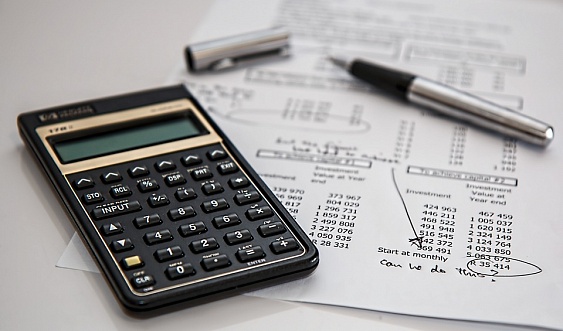 С 1 июня 2019 года изменилась форма налоговых уведомлений, которые направляются физлицам для оплаты имущественных налогов и НДФЛ. 

В форме уведомления поменялось следующее. 

1. Вместо квитанции для оплаты будет информация для перечисления налогов в бюджет: полные реквизиты и уникальный идентификатор платежа, который позволяет вводить сведения автоматически, а также штрих-код и QR-код для быстрой оплаты налогов через банковские терминалы и мобильные устройства. 

2. Добавлена информация о вычете по земельному налогу, который равен кадастровой стоимости 6 соток площади одного земельного участка, для пенсионеров и многодетных семей. Будет отражаться в новой форме и адрес, а в случае его отсутствия – местоположение налогооблагаемых объектов капитального строительства и земельных участков. 

3. В форме не будут указываться сведения об объектах имущества, по которым не нужно платить налог. Например, если гражданин использует налоговую льготу, которая освобождает его от уплаты налога, или у физлица есть переплата, покрывающая сумму налога. 

Уведомления по новой форме будут направлены налогоплательщикам по почте, а также размещены в их личных кабинетах на официальном сайте ФНС России в рамках кампании по рассылке налоговых уведомлений этого года. 